Игры, рекомендуемые психологом для совместной деятельности родителей и детей домаИгры с родителями – неотъемлемая часть развития детей. Польза от этого огромная. Кроме укрепления здоровья и хорошего настроения, совместные игры способствуют улучшению взаимоотношений, сближает детей и родителей.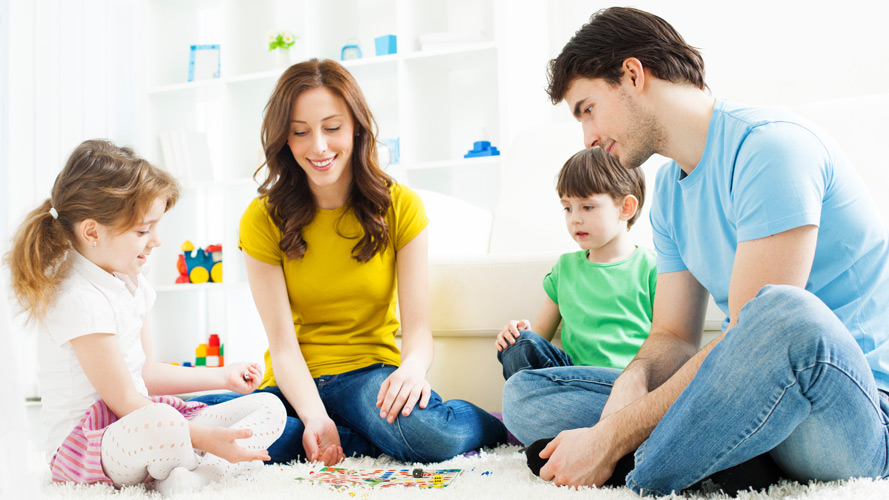 Помните, что для ребенка игра – это «единственный способ освободиться от роли ребенка, оставаясь ребенком», так же, как и для взрослого «единственный способ снова стать детьми, оставаясь взрослыми».Ребенку будет интересно узнать о детстве родителей, во что играли мама и папа, бабушка и дедушка. Наверняка, какие - то игры запомнились, а другие забылись. А для того, чтобы возродить и дать им вторую жизнь, необходимо научить детей играть в эти игры. Тем самым восстановить преемственность, когда правила передавались от старших ребят младшим, т. е. из поколения в поколение. При этом важно не только рассказывать и научить играть, но и организовать детей на игру, поиграть вместе с ними.Игры для детей от 2 до 6 летИгра «Путаница» Оптимальное количество игроков – четыре. Трое берутся за руки и запутываются, пролезая сквозь руки и ноги друг друга. Четвертый выходит за дверь, а затем возвращается, чтобы распутать. Распутывающие меняется поочередно. Если вас в семье трое, то распутаться можете и самостоятельно. Поверьте, это не так уж и просто =) Эта игра способствует физическому контакту, который крайне необходим детям для психического развития, особенно тем, кто его не очень любит или уже вырос из возраста обнимашек. Игра «Прятки» В маленькой квартире можно прятать игрушку. Выбор игрушки может многое рассказать об игроке. Например, мой маленький клиент на встрече прятал игрушку-горшок, проигрывая таким образом свое стеснение и агрессию на окружающих по поводу недержания кала. Такая игра очень полезна в период отделения детей от родителей: кризис 3 лет, адаптация в детском саде и школе, подростковый период. Проигрывая в игре, дети трансформируют опыт и чувства в свою психическую реальность, а затем воплощают в жизнь. Игра «Жмурки» С завязанными глазами необходимо поймать любого члена семьи и назвать его. Эта игра способствует выходу накопившихся эмоций, сплоченности, тактильному контакту. Игра «Ладошки» На трех листах бумаги обведите ладошку ребенка. Вместе с ребенком раскрасьте ладошки в красный, зеленый и желтый цвет. Показывая ладошку красного цвета, ребенок должен стоять на месте, не двигаясь. Показывая желтую – говорить шепотом и ходить на цыпочках, зеленую – громко кричать и быстро бегать. Чередуйте ладошки. Игра обучает волевой регуляции, переключению внимания, слушанию, а также выходу энергии. Игра «Обзывалки» Передавая мяч, называйте друг друга «обзывалками». Это могут быть фрукты или овощи: «Ах ты, морковка» или «Ну ты и лимон». Игра снимает агрессию и позволяет ее выплеснуть в приемлемой форме. Злость на родителей есть всегда, ведь они ругают, запрещают, не понимают. Такой игрой вы даете свое разрешение на злость и принимаете ее, а это лучшая профилактика психологических и даже физических заболеваний. Конкурс «Хвастунов» Есть два варианта хвастовства: собой и соседом рядом. Каждый вечер, хвастаясь собой, когда семья собирается вместе, можно повысить самооценку, сформировать доверительные отношения и просто узнать, как прошел день. Хвастаясь друг другом, мы напоминаем, что ценим и любим в своих родных, учим внимательно относиться друг к другу, присматриваться и прислушиваться. Например: «Ты сегодня был очень быстрым, когда собирался в школу». Игра «Плот» Все плывут на корабле. Вдруг – кораблекрушение. Всем нужно разместиться на маленьком плоту (коврик или квадратик с обозначением границ) и решить, что делать дальше. Это упражнение направлено на повышение сплоченности в семье. Главное, дайте возможность «писать сценарий» ребенку, а ваша задача корректировать его (подавать руку при желании «выпасть в море», решать конфликты, обучать навыкам выходить из сложных ситуаций, стимулировать фантазию). Игры для детей от 6 до 14 лСвое любимое времяпровождение дети этого возраста могут найти и в играх, перечисленных выше и наоборот. Игра «Боулинг» Наборы для игры продаются в детских магазинах, но играть можно чем угодно. Кеглями могут быть книги, которые легко падают практически от любого мячика. Эта игра способствует самоконтролю и, как все соревновательные игры, учат проигрывать. Подбадривая и помогая, в игре с родителями дети проживают свои неудачи и готовятся вступить во взрослую конкурентную жизнь. Игра «Крокодил» По очереди необходимо показать (без слов) животное, в старшем возрасте – абстрактное понятие или эмоцию. Всем знакомая игра учит общению, повышает самооценку, внимательность, стимулирует фантазию, увеличивает словарный запас. Игра «Семейная история» По кругу каждый предлагает одно предложение, чтобы получилась страшная история (веселая или фантастичная). Получившуюся историю можно разыграть в ролях. В рассказе, как и в жизни, у вас разные события, но общая семейная история. Игра «Истина или ложь» Бросив мяч, задаем вопрос одному из членов семьи. Нужно ответить: «правда или ложь». Если участник дает правильный ответ, право спрашивать переходит к нему. В зависимости от утверждения игра может быть обучающей, сплочающей и расслабляющей. Хотите выучить столицы, спрашивайте: «Правда ли, что столица Казахстана – Астана?» Между вами недоразумение: «Правда ли что я на тебя обижаюсь/осуждаю/не люблю?». Игра «Кто я» Каждый из игроков пишет на маленьком листе бумаги имя литературного персонажа/актера/героя мультфильма и передает другому так, чтобы никто не видел. Листочек держим на лбу. В результате игрок видит имена всех, кроме своего. Игроки по очереди начинают задавать окружающим наводящие вопросы. Вопросы должны быть такими, чтобы на них можно было ответить «Да» или «Нет». Игра способствует коммуникации, фантазии, внимательности. Прекрасными играми являются мафия, морской бой и «точки» на бумаге. А также игры, которые можно приобрести в магазинах: шахматы, шашки, домино, лото, монополия, дартс, твистер, дженга, пентаго, нарды, настольный хоккей, футбол, боулинг, снукер, гольф и многие другие. Будьте детьми с детьми и почувствуйте, как это здорово!Игры для развития и коррекции внимания детей младшего и среднего дошкольного возраста.Игра «Найди заданный предмет на картинке»Цель: развивать объем, концентрацию и устойчивость зрительного внимания.Условия. Ребенку предлагается внимательно рассмотреть красочную картинку и найти предмет заданный взрослым.Примечание. Чем больше предметов на картинке и чем они меньше, тем сложнее задание. Обратите внимание: чем дольше ребенок способен рассматривать картинку, отыскивая заданные предметы, тем выше устойчивость его внимания, а чем быстрее он отыскивает нужные предметы на картинке, тем выше концентрация его внимания. Если ребенок не находит предметы, расположенные на периферии, значит, объем его внимания незначителен.Игра «Найди такой же»Цель: развивать концентрацию, объем и устойчивость зрительного внимания.Условия. Для игры требуются одинаковые наборы предметных картинок по числу игроков. Взрослый помогает детям разложить все картинки перед собой, после чего показывает одну картинку из своего набора и предлагает найти такую же. Если ребенок нашел и показал правильно, игра продолжается.Примечание. Начинать можно с трех картинок, постепенно увеличивая их количество.Игра «Найди игрушку»Цель: развивать концентрацию внимания.Условия. Игрушку прячут на глазах у ребенка под одну из двух коробок. Затем несколько раз меняют местами коробки, передвигают их по столу. Дошкольник должен постараться запомнить коробку, под которой спрятана игрушка, и следить за всеми ее перемещениями. Если ребенок правильно указывает коробку с игрушкой, он победил.Примечание. Если ребенок во время занятия всегда находит игрушку, значит, он действительно научился концентрировать внимание, и вероятность случайного угадывания мала. Можно увеличивать скорость перемещения коробки или постепенно увеличивать их количество до четырех.Игра «Соберись на прогулку»Цель: развивать внимание детей.Условия.1-й вариант. Взрослый предлагает ребенку «собраться на прогулку». Называются предметы одежды в случайном порядке, а ребенок должен быстро показать, на что данный предмет надевают. Например: взрослый называет «шапка» - ребенок дотрагивается до головы. Предварительно взрослый называет предметы одежды и показывает нужную часть тела, давая образец выполнения игры дошкольнику. Если ребенок быстро и правильно показал, он считается одетым.2-й вариант. Взрослый выполняет роль водящего и предупреждает ребенка о том, что будет путать его, называя предметы одежды и показывая не соответствующие им части тела. Ребенок должен сосредоточить внимание не на движениях взрослого, а на его словах. Если ребенок запутался, начал повторять движения за взрослым, не обращая внимания на слова, то он считается проигравшим.3-й вариант. Взрослый называет и одновременно показывает части тела, а ребенок должен быстр назвать одежду, которую надевают на эту часть тела.Примечание. Можно увеличивать темп игры; играть и с одним ребенком, и одновременно с несколькими детьми.Игра «Кто позвал мяч?»Цель: развивать слуховое внимание.Условия. Дети стоят в кругу. Взрослый называет имя ребенка и подбрасывает мяч вверх. Тот, чье имя назвали, должен помогать (догнать) мяч и вернуть его взрослому.Примечание. Когда дети освоили этот вариант игры, можно внести усложнения. Например, ребенок не возвращает мяч взрослому, а сам называет имя любого из игроков и подбрасывает мяч вверх. Игрокам можно встать не в круг, а в свободном порядке.Игры и упражнения для развития и коррекции внимания детей старшего дошкольного возраста.Игра «Найди отличия»Цель: развивать зрительное внимание (его концентрацию, устойчивость).Условия. Необходимо подготовить две пары картинок, содержащих по 10-15 различий. Ребенка просят рассмотреть и сравнить картинки в предложенной паре и назвать все их различия.Примечание. Каждое найденное отличие можно отмечать откладыванием счетной палочки (это потребует от ребенка дополнительного умения распределять внимание, а кроме того, усиливает мотивацию достижения цели задания).Упражнение «Карандаши»Цель: развивать концентрацию внимания.Условия. В упражнении участвуют два и более дошкольников. Они стоят в кругу. Исходное положение каждой держать руки согнутыми в локтях перед грудью на ширине плеч, в правой руке карандаш или фломастер, причем держать карандаш надо так, чтобы в кулаке был зажат его кончик, а большая часть возвышалась над кулаком. Упражнение выполняется на четыре счета:1) передать карандаш из правой руки в левую;2) передать карандаш из левой руки в правую;3) снова передать карандаш в левую руку;4) развести руки в стороны (руки соседей оказываются соприкасающимися друг с другом). Правой рукой взять карандаш соседа с права, а левой рукой отдать свой карандаш соседу слева. Таким образом, каждый карандаш будет перемещаться по кругу, переходя от одного игрока к другому.Далее упражнение продолжается до тех пор, пока у каждого игрока не окажется свой карандаш. Взрослый считает вслух, сначала медленно, затем ускоряет темп. Если ребенок был не внимателен и не мог действовать в заданном темпе или допустил ошибку, ему не удается действовать слаженно и передать карандаш. В этом случае он считается проигравшим. Упражнение останавливают и начинают заново.Примечание. При выполнении упражнения детям в паре следует располагаться друг против друга и на последний счет не разводить руки в стороны, а вытягивать в перед, к своему партнеру. Это игровое упражнение максимально быстро помогает неусидчивым детям концентрировать внимание, учит действовать слаженно, сообща. Удобно использовать данное упражнение в начале занятия.Упражнение «Найди и вычеркни»Цель: развивать устойчивость зрительного внимания.Условия. Ребенку дается небольшой текст (газетный, журнальный) и предлагается, просматривать каждую строчку, зачеркнуть какую-либо букву (например, «А»). Фиксируется время и количество ошибок.Для тренировки распределения и переключения внимания инструкцию можно изменить. Например: «В каждой строчке зачеркни букву «а», а букву «б» подчеркни»; «Зачеркни букву «а», если перед ней стоит буква «н», и подчеркни букву «а», если перед ней стоит буква «л»». Фиксируется время и ошибки.Примечание. Результаты ежедневно следует отмечать на графике. Необходимо проанализировать, как изменяется результативность. Если взрослый все делал правильно, то должно быть улучшение результатов. Нужно ознакомить с ними ребенка, порадоваться вместе с ним.Это развивающее упражнение следует проводить в соревновательной форме.Игра «Собери слова»Цель: развивать слуховое внимание.Условия. Взрослый называет слово по буквам, выдерживая паузу между каждой буквой (Д-О-М) от 3 до 15 секунд и более(это затрудняет целостность восприятия слова). Ребенок должен внимательно выслушать и назвать слово целиком.Примечание. Начинать следует с простых слов из трех букв, постепенно увеличивая количество букв в слове. Игра удобна тем, что не требует специальных условий и места для проведения. В нее можно играть и на улице, и в дороге, и в любом другом месте (поэтому она может быть рекомендована для использования родителями).Упражнение «Дрессированная собачка»Цель: развивать концентрацию и объем внимания.Условия. Играют двое. Для этого упражнения каждому игроку требуется лист бумаги с расчерченными девятиклеточным полем 3х3, вложенный в файл, и фломастер на водной основе. Девятиклеточное поле должно иметь сверху буквенное обозначение каждой клетки (А, Б, В, а слева цифровое (1,2,3).Игровое поле выполняет роль цирковой арены. Тот, кому выпадает водить первому, определяет, в какой клетке сидит «дрессированная собачка».Например: «Дрессированная собачка сидит в клетке 2Б». Оба игрока ставят в заданной клеточке точку (это «собачка»).Далее игрок, выполняющий роль водящего, предлагает проверить действительно ли «собачка» «дрессированная». Он дает словесные команды «собачке», перемещая ее в рамках игрового поля на 1-3 клетки в любом направлении (вперед, назад, вправо и влево). Второй игрок должен точно выполнить команды водящего, отмечая передвижение «собачки» фломастером по полю. Первый игрок также отслеживает передвижение «собачки» на своем поле. Выполнив несколько команд, необходимо проверить, в какой клетки сидит «собачка». Если маршрут передвижения «собачки» совпадают у обоих игроков, значит «собачка» действительно «дрессированная».Примечание. Количество команд постепенно следует увеличивать от3 до 10.Игровой прием «дрессированная собачка» удачен для дошкольников с нарушениями внимания. При выполнение таких заданий они испытывают частые поражения, сопровождающиеся негативными эмоциями, в результате чего отказываются от участия в подобных играх. В случае неудачи водящий говорит, что собачка еще не умеет выполнять команды и ее необходимо научить этому.Игры для развития и коррекции памяти детей младшего и среднего дошкольного возрастаИгра «Что пропало?»Цель: развивать зрительное запоминание.Условия. Перед ребенком выкладывается от трех до пяти игрушек. Взрослый объясняет, что игрушкам скучно, они хотят поиграть в прятки. Ребенку предлагается рассмотреть и назвать каждую игрушку. По команде взрослого он закрывает глаза или отворачивается, а взрослый прячет одну из игрушек. Открыв глаза, ребенок должен назвать, какая игрушка пропала.Примечание. Можно заменить игрушки картинками. Эта игра пользуется у детей неизменным успехом.Игра «Кто за кем?»Цель: развивать зрительную память.Условия. В этой игре детям необходимо угадать, что изменилось. Взрослый раскладывает за ширмой от трех до пяти игрушек. Затем отодвигает ширму и предлагает детям запомнить порядок расположения игрушек. Меняет игрушки местами (сначала одну, затем две, три). Дети должны отгадать, что изменилось, и восстановить прежний порядок расположения игрушек.Примечание. Усложнение игры – постепенное увеличение числа игрушек, которые меняются местами.Чем занять ребенка дома? 80 крутых идей!https://novye-multiki.ru/chem-zanyat-rebenka-doma-80-idej/